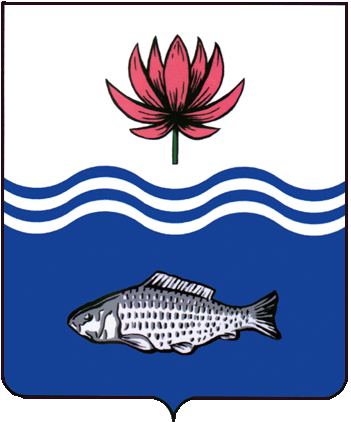 АДМИНИСТРАЦИЯ МО "ВОЛОДАРСКИЙ РАЙОН"АСТРАХАНСКОЙ ОБЛАСТИПОСТАНОВЛЕНИЕО предоставлении в собственность земельного участка, расположенного по адресу:п. Володарский, ул. Маяковского, 2 «ва», вид разрешенного использования: магазиныВ связи с обращением Ефимовой Любови Викторовны, в соответствии со ст. 39.3, 39.20 Земельного кодекса РФ, выпиской из Единого государственного реестра недвижимости об основных характеристиках и зарегистрированных правах на объект недвижимости, администрация МО «Володарский район»ПОСТАНОВЛЯЕТ:1.	Предоставить Ефимовой Любови Викторовне, 08.11.1979 г.р., (паспорт № 12 02 420994, выдан Володарским РОВД Астраханской обл., 29.06.2002 г., код подразделения 302-015, зарегистрированной по адресу места жительства: Астраханская область, Володарский район, п. Володарский, ул. Дзержинского, д. 21) в собственность (за плату) земельный участок из категории «земли населенных пунктов», площадью 57 кв. м., с кадастровым номером 30:02:060104:2390, расположенного по адресу: Астраханская область, Володарский район, п. Володарский, ул. Маяковского, 2 «ва», вид разрешенного использования: магазины.2.	Ефимовой Любови Викторовне:2.1.	Заключить с администрацией МО «Володарский район» и зарегистрировать в Володарском отделе Управления Федеральной службы государственной регистрации, кадастра и картографии по Астраханской области соглашение о расторжении договора аренды земельного участка от 13.09.2021 г. № 88.2.2.	Заключить договор купли-продажи и зарегистрировать право собственности на земельный участок в Володарском отделе Управления Федеральной службы государственной регистрации, кадастра и картографии по Астраханской области.2.3.	Ежегодно вносить причитающийся размер земельного налога в установленные сроки.2.4.	При эксплуатации объекта руководствоваться действующим законодательством РФ.2.5.	При перемене места жительства сообщить в ИФНС по Астраханской области (по месту регистрации).3.	Постановление администрации МО «Володарский район» от 08.09.2021 г. № 1313 считать утратившим силу.4.	Отделу земельных отношений администрации МО «Володарский район» внести соответствующие изменения в учетную и справочную документацию.	5.	Контроль за исполнением настоящего постановления оставляю за собой.И.о. заместителя главыпо оперативной работе				                     Р.Т. Мухамбетов           от 10.03.2022 г.N  316